Three steps to health literacy in our pharmacy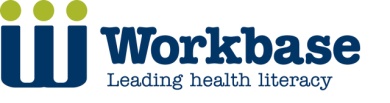 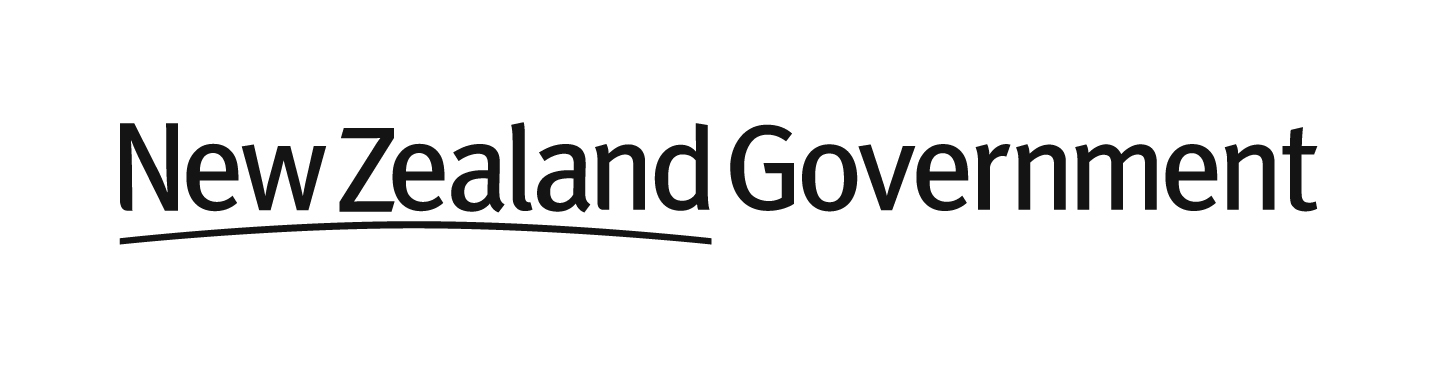 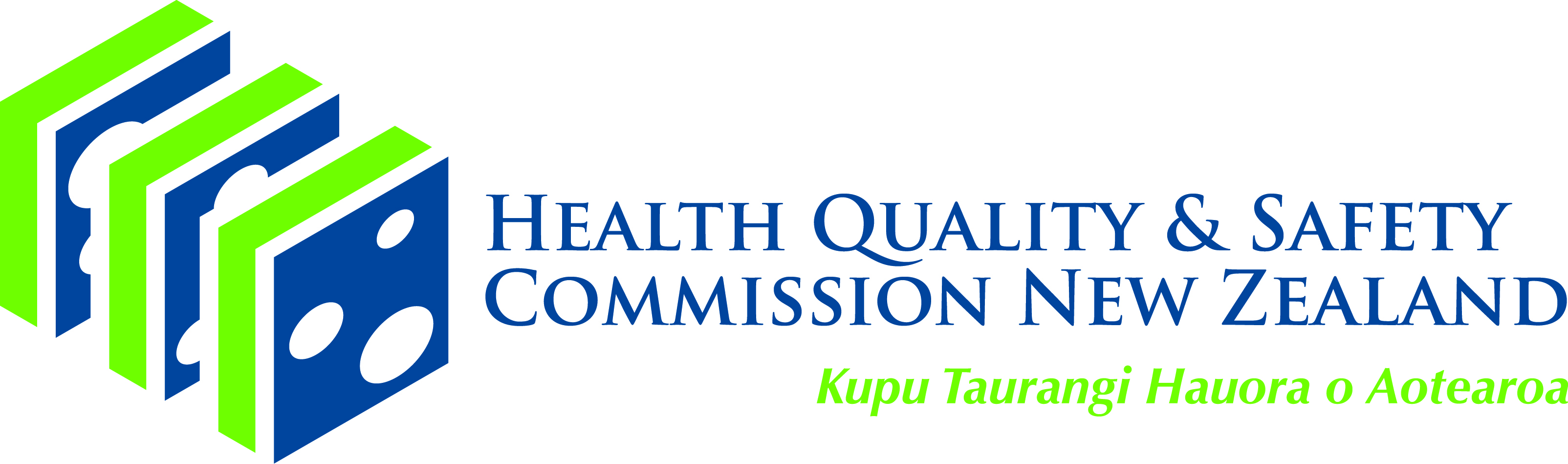 StepsToolsTechniques & Examples1:  Find out what people knowAsk questions“Codral has paracetamol in it - are you taking any other products with paracetamol in them like Panadol or Lemsip?”“Tell me what you know about your heart medicines”2:  Build health literacy skills and knowledge (and link it back to what people already know)Give information in logical steps“First you need to do this because  ... and then do this next because.”Link it to what people already know.2:  Build health literacy skills and knowledge (and link it back to what people already know)Give information in manageable chunksDon’t overwhelm people with too much information.Prioritise what people need to know now.Link new knowledge to what people already know.2:  Build health literacy skills and knowledge (and link it back to what people already know)Ask questionsUse closed questions to find out specific information e.g. what, when, how, who.Use open questions to find out more background information and context e.g. “tell me what you know about this medicine.”2:  Build health literacy skills and knowledge (and link it back to what people already know)Explain technical wordsTeach people the proper names for their medicines and how to say them e.g. “you say beater blocker.”Use ordinary language instead of technical terms.Build on the words people already use.If you need to use technical terms, explain them.2:  Build health literacy skills and knowledge (and link it back to what people already know)Use visualsUse lots of pictures and diagrams.Use diagrams to explain how their body works.Label pictures with technical words.2:  Build health literacy skills and knowledge (and link it back to what people already know)Use written materialsHelp people understand why they need to read the material and how it will help them.Circle, highlight and underline key information.Choose written material that isn’t too complex and technical.2:  Build health literacy skills and knowledge (and link it back to what people already know)Help people to anticipate the next steps“You will need to go back to see your doctor and get a repeat of this medicine before ...”“If it doesn’t get any better in three days go back to your doctor.”2:  Build health literacy skills and knowledge (and link it back to what people already know)Medicine reviewsUser the actual medicines when talking with people. Start with the medicine they know the most about or the one that is causing them concern.2:  Build health literacy skills and knowledge (and link it back to what people already know)Reinforce and emphasiseReinforce what people already know - this helps motivate them to learn more.Emphasise key points - “it is really important you do these things in this order”.If someone doesn’t understand the first time, go over it again in a different way and reinforce what they need to know and do.3:  Check that you have been clear (if not, go back to Step 2)Use Teach-backWe’ve talked about a lot today. To make sure I’ve been clear, can you tell me what you are going to do when you get home?“Just to make s ure I haven’t missed something, can you tell me what I have told you about your xx medicine?”Don’t use:“Do you have any questions?”“What questions do you have?”Most people will say “no” or “none” to these types of questions.